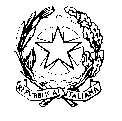 TRIBUNALE DI REGGIO CALABRIASEZIONE DEL DIBATTIMENTOUDIENZA COLLEGIALE DEL 22.12.2020 Si comunicano le fasce orarie dell’udienza collegiale in oggetto, secondo quanto disposto, da ultimo, dal decreto del Presidente del Tribunale n. 2974 del 12 novembre 2020, con la precisazione che tutti i processi fissati verranno rinviati per l’assenza dei magistrati, dott. Fabio Lauria e dott.ssa Laura Palermo per congedo. R.G.T. 366/2020 – R.G.N.R. 2100/2015: h. 10:30R.G.T. 368/2020 – R.G.N.R. 5964/2017: h. 10:40R.G.T. 2301/2019 – R.G.N.R. 2500/2017: h. 10:45R.G.T. 1155/2018 – R.G.N.R. 7257/2015: h. 10:50R.G.T. 2424/2019 – R.G.N.R. 5625/2017: h. 10:55R.G.T. 3429/2019 – R.G.N.R. 1077/2017: h. 11:00R.G.T. 3778/2019 – R.G.N.R. 6713/2016: h. 11:05R.G.T. 1599/2019 – R.G.N.R. 6074/2017: h. 11:15R.G.T. 971/2018 – R.G.N.R. 4138/2012: h. 11:20Si richiede cortesemente la pubblicazione sul sito istituzionale del C.O.A. per prevenire l’inutile affluenza di difensori e parti nei locali dell’Ufficio Giudiziario.Si ringrazia. Reggio Calabria il 21 dicembre 2020                                                                                    Il Presidente                                                                           dott.ssa Stefania Ciervo